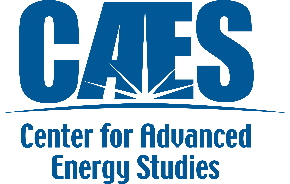 FY 2022 CAES Collaboration Program Development Funds ApplicationCAES Collaboration Program Development Funds are available to assist INL researchers in establishing collaborative relationships with CAES entities - Boise State University, Idaho State University and University of Idaho. This is an exciting opportunity for members of the INL R&D community to seek program development resources to work collaboratively with the CAES universities in building strategic relationships that enhance the INL and CAES mission and vision within the CAES strategic focus areas. The CAES strategic focus areas are nuclear energy; advanced manufacturing; cybersecurity; energy-water nexus; innovative energy systems; energy policy; and computing, data and visualization.CAES Collaboration dollars are subject to INL DEARS/FARS governing use of program development resources. Therefore, funds may not be used to co-mingle with direct-funded INL Programs or LDRDs. Funds may not be used to collect data or perform R&D activities. Dollars are subject to INL guidelines issued through the INL prime contract.  Funds are limited but are sufficient to support strategic and innovative uses.  Funds for INL FY 2022 will be granted through an open application process.  Preference will be given to requests to develop direct funded proposals with CAES entities. Additionally, preference will be given to proposals that utilize/encourage CAES entity grad/undergrad students.  CAES leadership requests that you engage your directorate leadership to validate the value of the CAES-INL relationship. Awarded projects must be completed by September 30, 2022. The following CAES Collaboration Program Development Funds application is to be filled out and submitted by an INL employee. Applications are due March 18, 2022 at 5:00 PM (MDT). Please email your completed application form to Amy Woodard at amy.woodard@inl.gov.For questions, please contact Amy Woodard at (208) 690-0595.Name:  Email Address:  INL S number:  Job Title:  Organization:(B000) Energy and Environment Science & Technology (C000) Nuclear Science & Technology (D000) National & Homeland Security (G000) Advanced Test Reactor (U000) Materials & Fuels Complex Department Manager:  INL Associate Laboratory Director:Todd Combs (B000) Jess Gehin (C000) Zachary Tudor (D000) Sean O’Kelly (G000) Ronald Crone (U000) Name of University Collaborator: Collaborator University: Have you discussed this collaboration with a CAES Associate Director or ALD (David Estrada, Boise State University, daveestrada@boisestate.edu; David Rodgers, Idaho State University, davidrodgers@isu.edu; John Russell, University of Idaho, jtrussell@uidaho.edu)  Yes No  Proposed funds requested, please attach: Please attach proposal, deliverables, and budget requested (see CAES Collaboration Fund Proposal Overview & Style Guidelines for submission requirements):Which of the focus areas is related to your proposal?:  Proposed project start date: Proposed project end date: Are matching funds or any funds available from your INL home organization?Yes No   I understand that funds for this award will not be used to collect data or perform R&D activities:  Yes Per INL requirements, I understand if my University Collaborator is a Foreign National, I will submit an INL Foreign Visits and Assignments Security Plan prior to engaging.  Funds may be reevaluated depending on the outcome/approval of the security plan.  Yes *Travel funds are subject to approval prior to use and subject to COVID INL restrictions.